See about 21 minutes in to this Prime Time clip from last nighthttp://www.rte.ie/player/ie/show/10329161/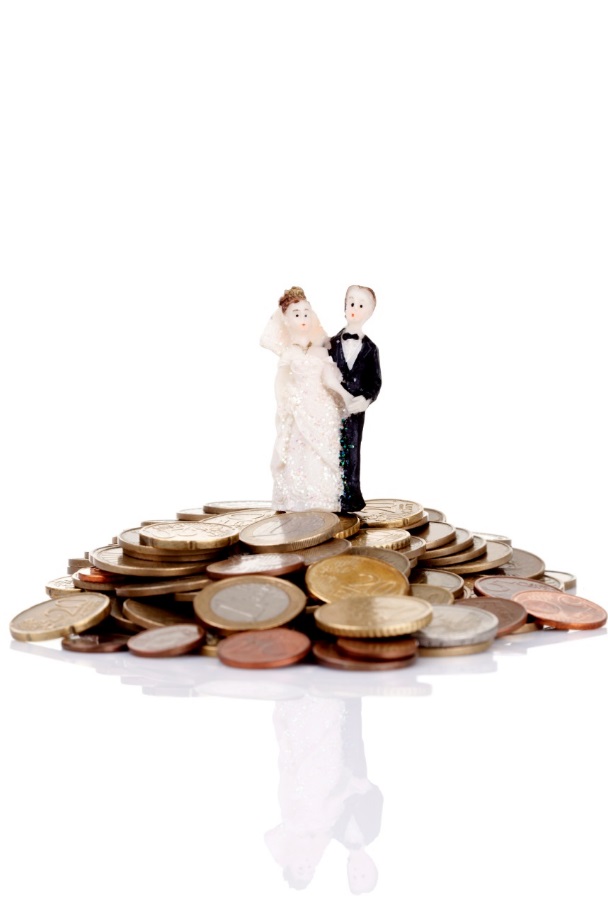 Contents				      	PageIntroduction				   1Robbing Petra to pay Paula ?How tax individualisation worksFamily taxation			   32.1 Four decades of drift2.2 Double disadvantageThe impact of individualisation	    53.1 Children3.2 UnemploymentFamily Fair tax: A moral imperative	    7Conclusions & Recommendations	    8Annexes I, II, III, IV			    9 “You are forcing women to go out to work .. you are changing the kind of Ireland we have known and changing it for the worse”Michael Noonan (1st December 1999) to Charlie McCreevy during tax individualisation debate hosted by Brian Farrell.“Across the tax and welfare code there is now a significant anti-family bias that is worrying”Joan Burton (15th March 2007) We have seen and heard much analysis of how unfair our income tax system is to PAYE workers. Few would disagree. But there is another huge unfairness in our tax code: Half a million single income families are penalized for having a spouse working in the home.What’s more, over time the tax system has been changed to take less and less account of dependents, especially children, in the family home. This is another form of individualisation. It treats each tax-payer as an individual and ignores the children and other dependents they may have.As part of this paper, we have compared the amount of tax a family with three children would have paid if the tax code of 1974 applied today: we find that they pay far more in tax than they once did. (See page 3).Tax individualisation itself, introduced by Charlie McCreevy in 1999, penalises one-income married couples in favour of two-income married couples.One of the major assumption behind this is that all or most married couples want to work and to leave their children in day-care. In fact, according to an Amarach poll commissioned by The Iona Institute*, only 17pc of people would prefer to see young children placed in day-care. By assuming that only 17% of parents are doing childcare the “right” way, and by forcing stay at home parents to subsidise double income families – robbing Petra to pay Paula - our tax code is against the clear wish of the people.How Tax Individualisation Discriminates:Source: Calculated from Department of Finance (Budget 2014) data By having lower standard rate tax bands and tax credits and taking no account of children the system:Dismisses the role of women and men working in the family homePenalises single income families to the tune of up to:€5,838 per annum€486.50 per month€112.27 per weekForces single income families to pay up to double the effective tax rate.Treats children as non-personsIn opposition Michael Noonan and Joan Burton promised to fight individualisation. With both in cabinet and the economy recovering they can now do it byDoubling Home Carer’s Credit (cost €100m)Announcing a “Commission on Family Taxation” to plan a “Family-Fair” Taxation system by 20201.2 How Individualisation worksThe idea behind tax individualisation is quite simple:If you are working in the home rather than in the Labour force the tax code assumes that your contribution to the life of the nation is not only inferior, but undesirable.With the exception of a Home Carer’s Credit of just €810 per annum - which is less than half of the PAYE credit of €1,650 - no recognition is made of half a million home workers.The thresholds for paying the higher rate of tax clearly underscore how, as far as our tax code is concerned, those who work in the family home are second class citizens. For the case of a combined income of €65,600:A two income family receives a standard rate band of €65,600 and tax credits of €6,600A one income family receives a standard rate band of €41,800 and tax credits of €5,760Neither family receives tax credit for dependent children, unlike the 1970s (see below)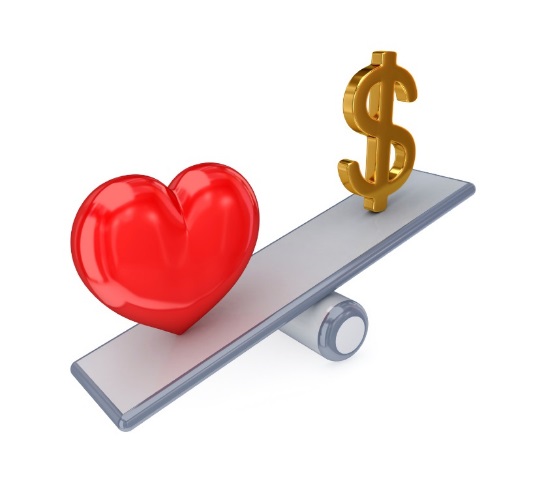 “Nowadays people know the price of everything and the value of nothing” Oscar WildeHow tax individualisation works:   Source: Calculated from Department of Finance (Budget 2014) dataThe operation of the system is shown above for a fairly typical income level roughly equal to one and a half times the Average Industrial Wage (AIW). This is also where the gap in take home pay between a one and double income couple reaches its maximum.But even at incomes below €65,600 the gap is significant as shown by Annex chart 1.There are many calls to make on this coming budget. But given how long families have been discriminated against – and with recovery now gathering strength – the time to begin working towards a 
Family-Fair system of taxation has now arrived. Individualisation should be phased out by 2020.
 
Starting now.2.1 Four decades of driftThe Irish tax system generally has been moving away from treating families as a unit to treating them as individuals. Therefore, the tax credit allowed to families with dependent children and/or a dependent spouse have been hugely diminished.A one income family (3 children) under 1974 and 2014 income taxation* comparedSource: Calculated from Department of Finance (Budget 2014) data*See Annex III for the methodology and calculations*Calculations are approximate and aimed at giving a broad indication of the impact of changes in the tax code between 1974 and 2014.The foregoing table illustrates the outcome of a broadly indicative theoretical exercise which applies key aspects of the 1974 income tax system to a contemporary income level: The methodology simply takes the tax credits, rate bands, child allowances and social insurance payments prevailing in 1974, expresses them as a percentage of the Average Industrial Wage in that year and then applies these percentages and their operation to our contemporary benchmark income of €65,600 (the method is illustrated in Annex III). The precise difference in tax paid arising from a comparison of the current system and that prevailing in 1974 as done using the methodology here needs to be treated with caution (this is a broadly indicative exercise). Nonetheless it is safe to say that a very significant difference of over €3,000 arises. So changes to the tax code in the last four decades have clearly and undeniably been adverse for families. The key causes of this are as follows (Annex IV provides more detail):In 1974 a family earning an Average Industrial Wage (AIW) paid a marginal tax rate of 26%In 2014 a family earning below the AIW pays a marginal tax rate of 52%By contrast in 1974 a family needed to earn three times the AIW to hit a marginal tax rate of 50%In 1974 family received a married person’s tax credit of £800 or 40% of the 1974 AIW of £2,000 per annum.In 2014 the married couple’s credit is €3,300, only 7.4% of the current AIW of €44,300In 1974 Families received a child tax credit of £200 per child or 10% of the 1974 AIW of £2,000 per annum.In 2014 the annual value of child benefit is €1,560 per child or just 2.9% of the current AIW of €44,300The practical effect of all these measures is that less and less allowance is being made for family dependents. Sociologist Dr Peter Saunders told a conference organised by The Iona Institute about the way in which this process happened in the UK: “Tax policy used to enable couples with children to be relatively self-reliant.  The principal earner (usually the husband) had one tax allowance to cover his own subsistence needs, another to cover those of his wife, and a third in respect of his children, so they didn’t need much extra help from government.  A married man with a family to support would end up paying much less tax than a single person earning the same money.  This is known as ‘horizontal equity.’

“But many countries have moved away from this system as traditional family life has weakened.  The UK has gone further than most by radically individualizing its tax system, (a path Ireland is also following).”In Ireland, apart from the brief row when Charlie McCreevy introduced a particular form of tax individualisation, there has been almost no debate as to whether our tax system should treat everyone as individuals or whether it should take account of the fact that a family is an interdependent group of people with common interests. We need to have that debate.2.2 Double DisadvantageThe one income married cohabiting or civil partnership family is not only hugely disadvantaged vis-à-vis the past and vis-à-vis double income families today.There is also a very significant disadvantage in terms of take home income per family member vis-à-vis a single parent family.As Annex II shows, for the case of 1 child and 2 children respectively, there is across the full spectrum of incomes a significant gap in the income after tax received by a one income married family on the one hand and on the other by a one income single parent family earning the same income.Per Person After Tax Income: 1 childSource: Calculated from Department of Finance (Budget 2014) data.The table above illustrates how at income levels corresponding approximately to one half; the same; one and a half times; and twice the Average Industrial Wage (AIW) the per person after tax income is significantly higher for a single parent family than for a single income two parent family (both having 1 child).Because they are beyond the scope of this paper, this analysis takes no account of entitlement of single parents under the social welfare system, including the provision of council housing. However it is clear that before these welfare benefits are taken into account, the financial penalty to single income families is already very significant.3.1 What about the children?“most women choose to spend part of their life producing children and rearing them, and prefer to be supported financially by someone else while they are doing it”	Dr. Catherine Hakim Ireland has tended of late to look to Britain and the EU for trends to follow in relation to family policy. And a recent trend has been to push more and more people into the workforce, on the basis that this will automatically lead to personal fulfillment. That view is increasingly being challenged - by the feminist left and the traditional right – as doctrinaire and out of date.Far from being behind the curve, the more diverse approach taken in Ireland before individualisation has paid off: Ireland scores 10th the world for the well-being of its children conducted by UNICEF (Britain ranks 16th). Irish children are also happier than British children according to an earlier 2009 NUIG study. The children covered in those studies were mostly reared before individualisation had taken full effect.The 2013 report Growing up in Ireland survey showed, there is a clear preference in Ireland for rearing children both in the family home, or in cases where direct care by a parent was not possible, by a family relative. Instead of working against the grain of what parents want, Ireland should be looking to Finland where a model of family taxation and childcare has been built around the wishes of parents. 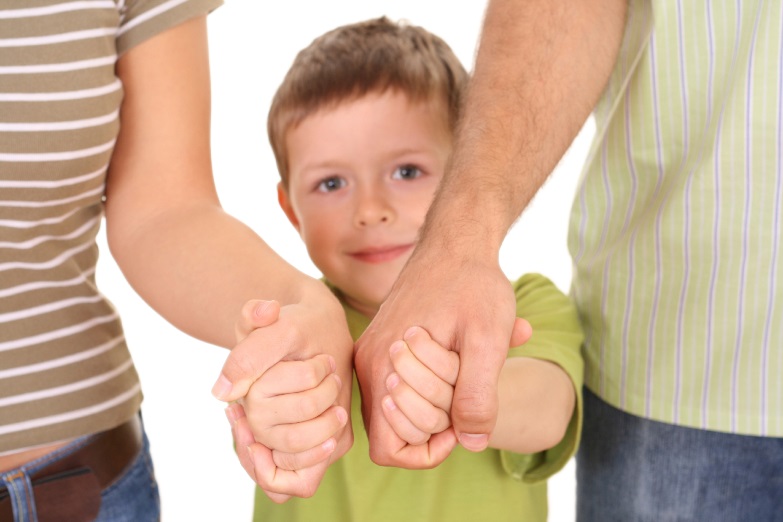 Allowing parents to use a home care allowance for a child under 3 years of age – either in recognition of the work parents and relatives do in caring for them or as a contribution towards private care – has helped Finland to score the second highest level of child well-being in the developed world and the lowest rate of child poverty5. And in terms of educational attainment, Finland remains one of the best performers in Europe. Policy on taxing the family should be based on evidence from successful policy experiences rather than ideology. By affording choice to families Finland’s experience suggests that outcomes will be better for children also.It should also be based on what parents – women and men – want. According to British feminist and sociologist Dr. Catherine Hakim there is a 20-60-20 balance between women who want to work full time, who want to combine part time work with child rearing and who want to rear children full time. Broadly this 20/60/20 balance tallies with the Amárach Research poll of July 2013 showing 17 per cent favouring day care while 49 per cent favour care in the family home by a parent or relative.When experts and popular wisdom are in agreement, it is folly for governments to go against them.3.2 EmploymentAs successive Quarterly National Household Surveys have shown three quarters of women working part time are not “underemployed”, ie not seeking full time employment Were the same survey to ask how many fully employed persons would like to work fewer hours to care for children, it might well reveal that tens of thousands do.When Finland’s childcare reforms were introduced in the late 1980s 13 per cent of Finnish women moved from working in the Labour force to working in the family home. If even partly replicated in Ireland such a shift could lower our unemployment rate by several percentage points as jobs are freed up for those currently seeking employment.Given the scale of Ireland’s fiscal challenge, moving towards a choice based pro child system cannot be done instantly.But in an era when joined up policy making has become imperative, the policy objectives of restoring full employment on the one hand and on the other matching the income tax system to the needs of families can and should be linked.In this respect the current low level and operation of the Home Carer’s Credit (HCC) needs immediate attention.The €810 annual allowance should be brought up to equal the €1,650 PAYE allowanceThe threshold of a family’s lower income at which the HCC is reduced9, a mere €5,080 per annum, must also be doubledThe rate at which the HCC is reduced should be more gradual enabling part time workers to benefit from it up to a level of half the Average Industrial Wage.For too long policies on employment taxation and social welfare have been disjointed and short term in outlook.As well as opposing tax individualisation the current Tánaiste Joan Burton showed vision in proposing the establishment of a Commission on Taxation in 2006. Another opponent of tax individualisation is now Finance Minister.With an eye on restoring full employment by 2020, both should now begin work to make our income tax system more family friendly, more child friendly and more employment friendly. When tax individualisation was brought in in December 1999 it had no mandate whatsoever from the Irish people. Not only had Fianna Fáil – the main party in government at the time – made no reference to it in their manifesto, but there was strongly negative reaction from the public. In July of last year, an opinion poll by Amárach Research showed that opposition is as strong as ever.The only institution to praise individualisation was the EU Commission. Until recently the Commission seemed entrenched in its view: Last year former Commissioner Laszlo Andor suggested that the idea of parents working in the family home was a “waste of human capital”. However the reaction against the EU in last May’s elections suggests that this mentality is not only unhealthy, but detrimental to public support for the EU.The Commission’s view – that stay at home parents are “wasting human capital” is not only unpopular but ideological. It reduces people to nothing more than economic units.Last year President Michael D Higgins warned that Ireland’s sense of community was at risk from “the growth of an individualistic culture”. And the most basic communal unit is the family.“Many of us are realising the value of turning to an older wisdom, that while respecting the material comfort and security as a basic right of all, also recognizes that many of the most valuable things in life cannot be measured”		President Michael D Higgins6President Higgins also spoke of the failure of EU institutions to represent the needs of citizenry. On tax individualisation at least, he would appear to have a point.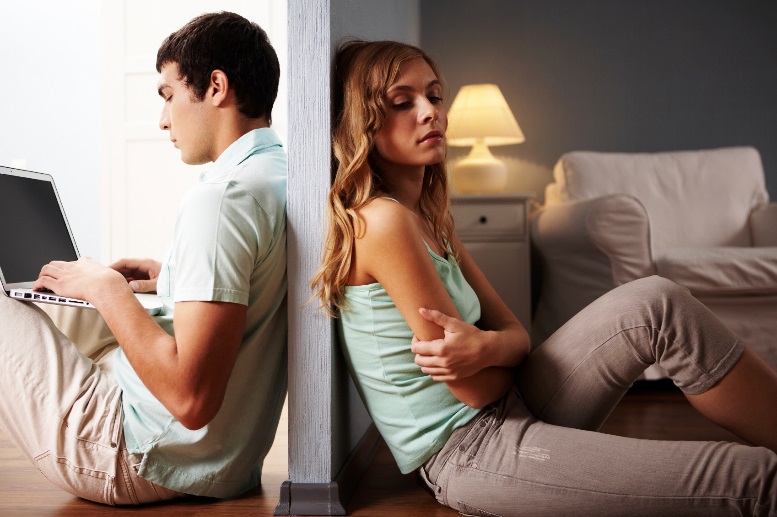 The policy is also clearly out of step with new realities: In 1999 Ireland was enjoying full employment and there was understandable pressure on employers to find workers. While thankfully falling, the unemployment at 11.1% remains unacceptably high, particularly amongst young people and the long-term unemployed. Forcing parents who want to be with their children to be separated from them and forcing unemployment on willing participants in the Labour force is simply bad policy, economically and socially. The government has targeted bringing unemployment below 10% by 2016. Despite significant progress nothing can be taken for granted. However with a reversal of tax individualisation – gradual if need be – the experience with Finland (see above) shows that this target can be attained if not surpassed.Happier children, happier parents and lower unemployment. Should we really throw the chance of achieving this away for the sake of empty ideology?Conclusions and RecommendationsIreland has a reputation internationally for the strength of its families and – according to various studies by UNICEF and other organisations – some of the happiest children in the world.Unfortunately Ireland’s tax system is working against the family on several frontsDiscriminatory thresholds for the standard rate of taxation penalize single income families by as much as €5,838 per annumBy being less than half of the PAYE tax credit, the €810 Home Carer’s Credit is demeaning and dismissive of the role of stay at home parents.Compared to a single income family with 3 children and earning one and a half times the Average Industrial Wage (AIW) in 1974 a similar family today is worse off by over €3,000 per annum.Compared to single parent families, single income two parent families take home significantly less pay per person.The causes of this unfairness are clear:The abandonment of child tax credits in the 1980s (as a share of the AIW today’s child benefit is a fraction of previous tax credits)The discrimination that tax individualisation introduced to our tax code in 1999The operation of the Home Carer’s Credit; not only its low level but the low income threshold and rapid rate at which its value is reduced.A marginal rate of taxation on an average worker that – when PRSI and USC are included – is double that prevailing in 1974.So far the only debate coming up to Budget 2015 relates to the unfairness of our marginal tax rates.Such debate is welcome.But it is far from sufficient.It is widely accepted – and has been articulated by President Michael D Higgins – that excessive individualism is damaging the community spirit for which Ireland is so renowned. The same applies to the family, which budgetary policy has been working against for over four decades.Budget 2015 must now begin to reverse this. Both Joan Burton and Michael Noonan – both opponents of tax individualisation – have a major opportunity to reconnect Irish tax policy (and Irish politics) with half a million stay at home workers and their families.To do this they shouldAnnounce the beginning, in Budget 2015, of a drive towards “Family Fair Taxation”.Immediately double the Home Carer’s Credit to parity of esteem with the PAYE credit.Immediately double the threshold for reducing the Home Carer’s credit and ease the rate at which it is taken away.Announce the establishment of a Commission on Taxation of the Family toInvestigate the numbers currently forced to work outside the family home as a result of tax individualisation.Plan the restoration of equity between one and two income families by 2020Plan the restoration of child tax credits between now and 2020Integrate the recommendations of the Mangan report with the system of family income taxationFor years the family has been under attack from cultural and media sources.At the same time individual families have subjected to enormous pressure from the economic crisis and unemployment..The state should be assisting the family in defending itself. By changing tack on individualisation it will put the family – and children – back at the heart of taxation policy. And it will further its own goals of reducing unemployment and creating a better Ireland for all of us.Annex I 		Tax Individualisation:Chart 1	How single earning families lose outSource: 	Calculations based on Departmentof Finance (Budget 2014) data How it works					Table 1 	How individualisation works: A breakdown of the impact of 	differences in standard tax rates and tax credits*.Source: Calculations based on Department of Finance (Budget 2014)              dataAnnex II 	Per Person take home pay: Single income and lone parent families compared.Chart 2(a) 			A 1 child familySource: Calculations based on Department of Finance (Budget 2014) data.Chart 2(b) 			A 2 child familySource: Calculations based on Department of Finance (Budget 2014) data.Annex III	Note on methodology to apply 1974 tax regime to today	for a 1 income family of 3childrenBasic approach:Use the Average Industrial Wage (AIW) in both 1974 and 2014 as benchmarks against which tax credits, standard rate bands and social insurance rates for 1974 are scaled and applied to our benchmark income of €65,600In 2014 Q2 the AIW was                                 =   €44,298.80 For simplicity we round this to=  €44,300Our benchmark joint income 	   	=€65,600     Therefore equals 1.48 times the AIW which we round to 		= 1.5 times AIWIn 1974 the AIW WAS= £2,000So as a % of AIW the Married credit13 of £800 was= 40% of AIW The equivalent of which in 2014 would be = €17,720Child allowance per child of £200 was= 10% of AIW The equivalent of which in 2014 would be= €4,430x 3 	 = €13,290Finally the tax bands in 1974 were as follows1st 	£1,550 was paid at 26%…as £1,550 was 77.5% of AIW today’s equivalent band threshold would be =€34,320From £1,500 to £4,350 was paid at 35%..as £4,350 was 217.4% AIW today’sEquivalent band threshold would be=€96,317In 1974 higher tax bands were only paid by highly paid earners and are thus ignored hereResultant calculation of tax liability 1 income family with 3 children on €65,600:Total income				= €65,600less married persons allowance	 (€17,714)less child allowance x 3		 (€13,285)_____________                                 ________Taxable income			= €34,601€34,332 paid at 26%			= € 9,016     €269 paid at 35%			= €      94Social insurance			= € 1,635**Total tax and social insurance	Using 1974 rates, bands, credits & Social insurance as % of AIW		=€10,657Current Total tax and social Insurance less child benefit		= €14,283Difference				= €  3,626* CSO figures are only readily available for 1973 (£38.3 per week or £1568 per annum) and 1978 (£91.07 per week or £3729.62) and the figure for 1974 is interpolated from these.** A worker on 1.5 AIW paid £1.27 per week in social insurance and £0.15 in health premiums equal to £73.84 per annum or 3.7% of AIW the equivalent of which according to this methodology is €1,635. Source for data: 2014, 1974 budget booklets. 1975 IPA Yearbook.Annex IV	Income tax in 1974 and 2014:		A general comparisonSource: Department of Finance, Central Statistics Office~AIW 	Average Industrial WageϮ Figure shown is Gross Domestic Product for 1973. 1974 data not available.ϮϮ Figure shown is Gross National Income (GNI) per capita for 2012. 2014 figure not yet available. GNI figure is used in preference to GDP for 2014 to reflect growth in FDI related activity in the economy in the last four decades.* No PRSI or USC was payable in 1974. A flat charge was deducted for social insurance equating to approximately 3.7% of the AIW** The rate of monthly child allowance (€130) annualized (€1,560) amount to 3.5 per cent of the Average Industrial Wage in 2014First £1,550 – equivalent to first €34,332 – wed 1 income familyMarried2 income family Married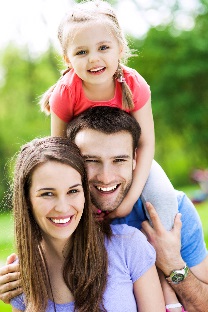 Total Income€65,600€65,600Tax liability€12,358€6,520As % of income18.8%9.9%1 income familyMarried2 income family MarriedTotal Income€65,600€65,600Standard rate band€41,800€65,600Tax paid at 20%€8,360€13,120Tax paid at 41%€9,7580Less credits(€5,760)(€6,600)Total tax€12,358€6,5202014 system2014 system1974 system*Total Income€65,600€65,600€65,600€65,600--1974 married persons credit1974 married persons credit(€17,714)*(€17,714)*--1974 child tax allowance1974 child tax allowance(€13,285)(€13,285)Taxable income€65,600€65,600€34,601€34,601Tax paid at 20%€8,360€8,360Tax paid at 26%Tax paid at 26%€8,923€8,923Tax paid at 41%€9,758€9,758Tax paid at 35%Tax paid at 35%€99€99PRSIUSC€2,624€3,911€2,624€3,911Social insuranceSocial insurance       €1,635       €1,635Less credits(€5,760)(€5,760)Less child benefit for 3 children(€4,680)(€4,680)Tax + social insurance - child benefit€14,213€14,213€10,657€10,657DifferenceIf credits, rate bands and social insurance prevailing in 1974 were in force today then - at contemporary equivalent thresholds - today’s 1 income family with 3 children would pay €3,556 less in tax (with 1974 system)If credits, rate bands and social insurance prevailing in 1974 were in force today then - at contemporary equivalent thresholds - today’s 1 income family with 3 children would pay €3,556 less in tax (with 1974 system)If credits, rate bands and social insurance prevailing in 1974 were in force today then - at contemporary equivalent thresholds - today’s 1 income family with 3 children would pay €3,556 less in tax (with 1974 system)If credits, rate bands and social insurance prevailing in 1974 were in force today then - at contemporary equivalent thresholds - today’s 1 income family with 3 children would pay €3,556 less in tax (with 1974 system)If credits, rate bands and social insurance prevailing in 1974 were in force today then - at contemporary equivalent thresholds - today’s 1 income family with 3 children would pay €3,556 less in tax (with 1974 system)If credits, rate bands and social insurance prevailing in 1974 were in force today then - at contemporary equivalent thresholds - today’s 1 income family with 3 children would pay €3,556 less in tax (with 1974 system)Income level1 incomeparents1 child1 income1 parent1 childGap€23,750€ 7,917€11,875€3,958€43,750€13,942€19,245€5,795€66,250€17,875€25,882€8008€88,750€22,300€32,520€10,200Married/CP1 incomeMarried/CP2 incomesDifference ϮJoint income65,60065,6000Standard rate band41,80065,60023,800Tax paid @ 20%8,36013,120-4,760Remainder of income23,800023,800Tax paid @41%9,7580+9,758Total18,11813,120+4,998Married credit**(3,300)(3,300)0PAYE credits**(1,650)(3,300)+1,650Home Carer’s credit** (810)0-810Tax liability12,3586,5205,838Effective tax rate18.8%9.9%9.9%19742014Population3.1 million4.6 millionGDP/GNP per capita relative to EU64.2%Ϯ105%ϮϮMarried tax credit as % of AIW~40.0%7.4%Marginal rate of income tax PRSI and Social insurance paid at AIW*26%*52%Multiple of AIW needed to pay 50% in combined taxes to government on income*Married 1 income3.17 timesMarried 2 incomes3.17 timesMarried 1 income0.94 timesMarried 2 incomes1.48 timesMarried persons allowance/ Home Carers credit as % of AIW40%1.8%Child tax free allowance/benefit as share of AIW (per child)10.0%3.5%